Pojďte s námi vyrábět21.1.2013Na další díl společného vyrábění rodičů a dětí jsme si pozvali paní Dagmar Hálovou z Lažánek. Ukázala nám výrobu skleněných figurek.                     Mohli jsme vidět, jak pod jejíma rukama vzniká ježek, ryba. Zdálo se to být jednoduché, ale opak byl pravdou.  Pod vedením p. Hálové si děti i maminky mohly techniku vyzkoušet. Zájemců bylo opravdu hodně.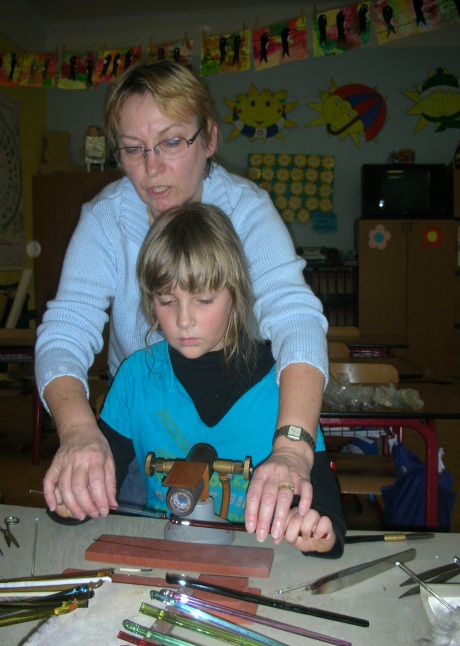 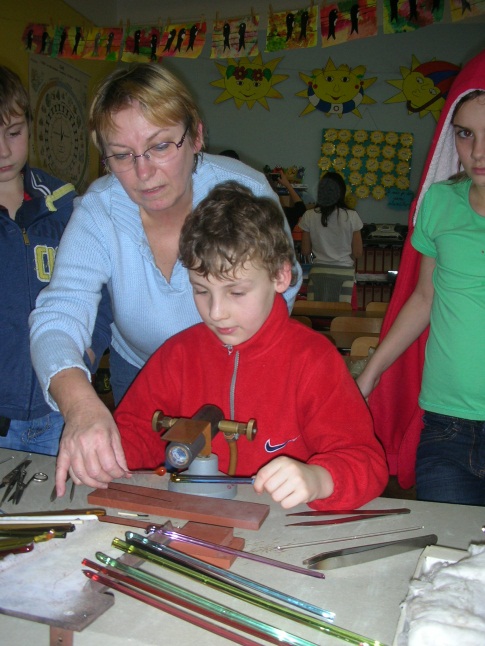 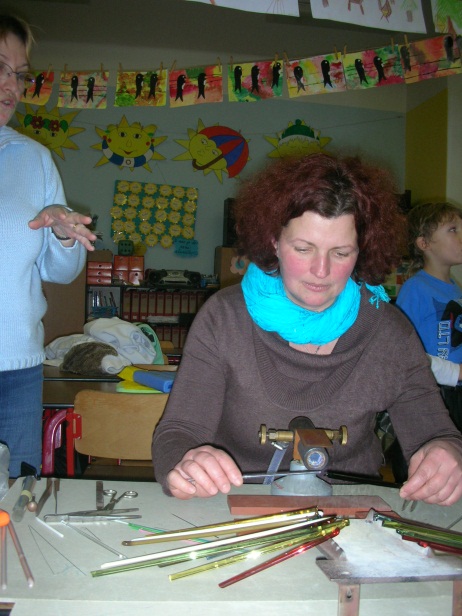 Překvapil mne zájem a také nebojácnost dětí vyzkoušet si tuto, pro nás neznámou a náročnou techniku.  Zapojili se i chlapci a dařilo se jim. Dvě hodiny, které pro nás paní Hálová vyhradila, utekly strašně rychle. Všichni přítomní, bylo jich celkem 36, z toho                         7 maminek,  si nestačili vyzkoušet práci se sklem a tak někteří odcházeli domů zklamáni. Aby je to příliš nemrzelo, rozhodla jsem se paní Hálovou pozvat znovu koncem dubna.                                             Děti si domů odnášely krásný výrobek a také uspokojení z vlastní tvůrčí činnosti.            Doufám, že je to bude motivovat i k dalším vlastním aktivitám.Paní Hálové moc děkujeme za návštěvu                                                                                                                           a přejeme jí hodně tvůrčí fantazie do dalších let.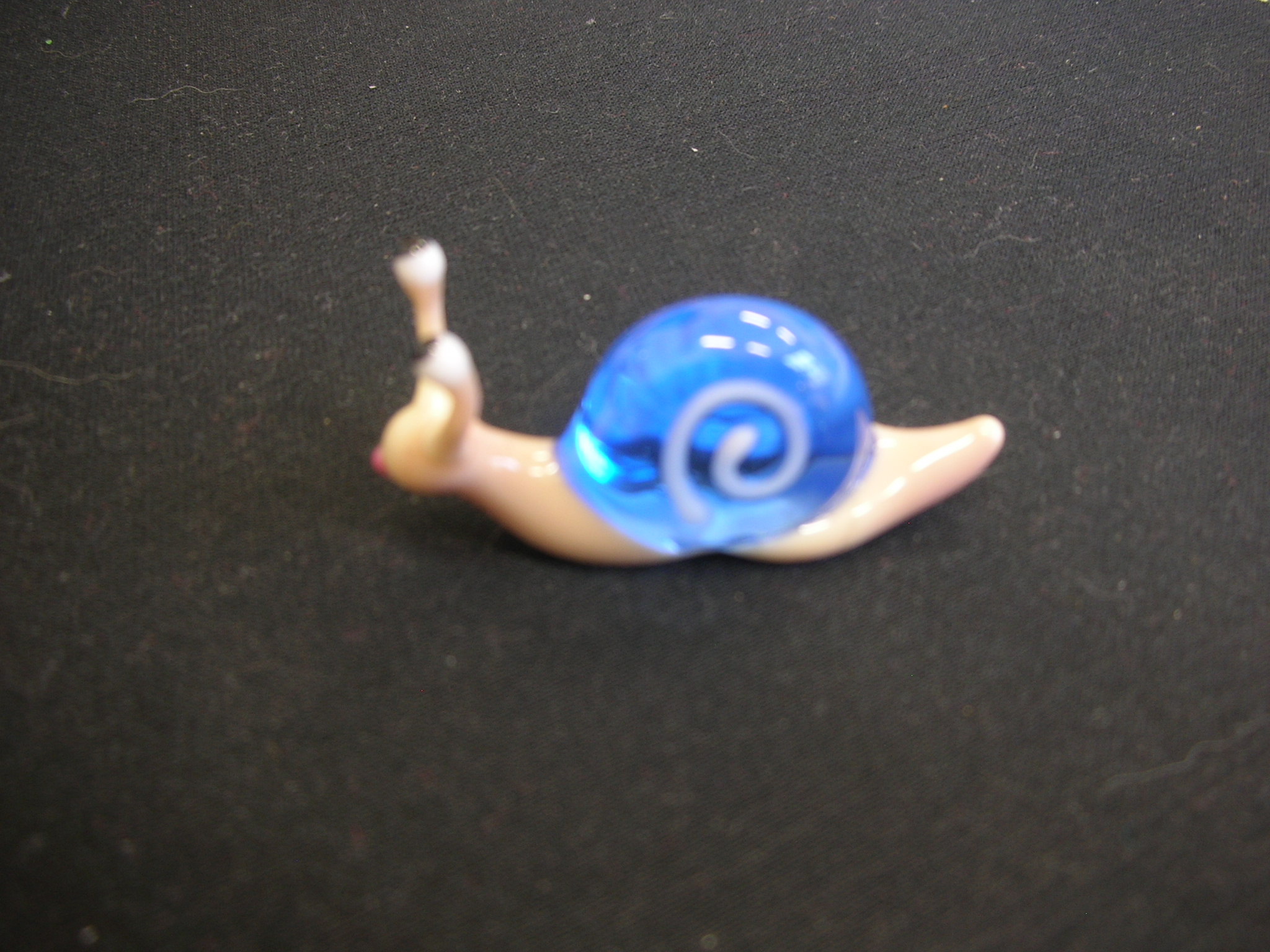 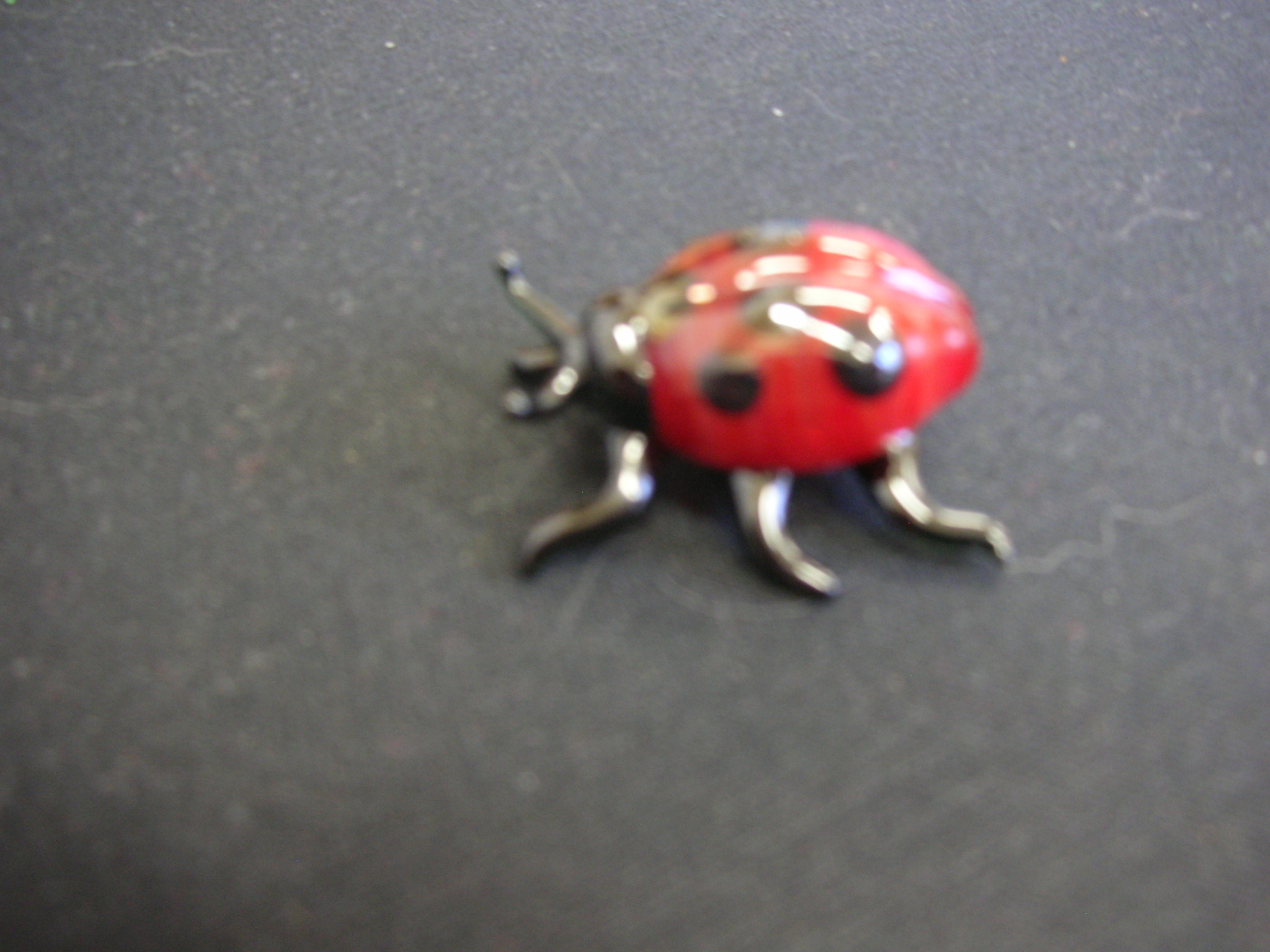 Zpracovala: Dana Pilná